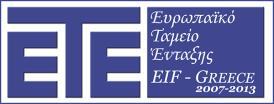 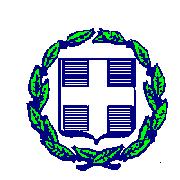 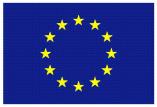 ΗΜΕΡΙΔΑ ΕΡΓΑΣΙΑΣ - WORKSHOPΔράση: 1.3.β/13 «Μαθήματα ελληνικής γλώσσας, ιστορίας και πολιτισμού σε μετανάστες ανέργους, μητέρες, άτομα με αναπηρία (ΑμεΑ) και αναλφάβητους» - ΜΑΘ.Ε.ΜΕ.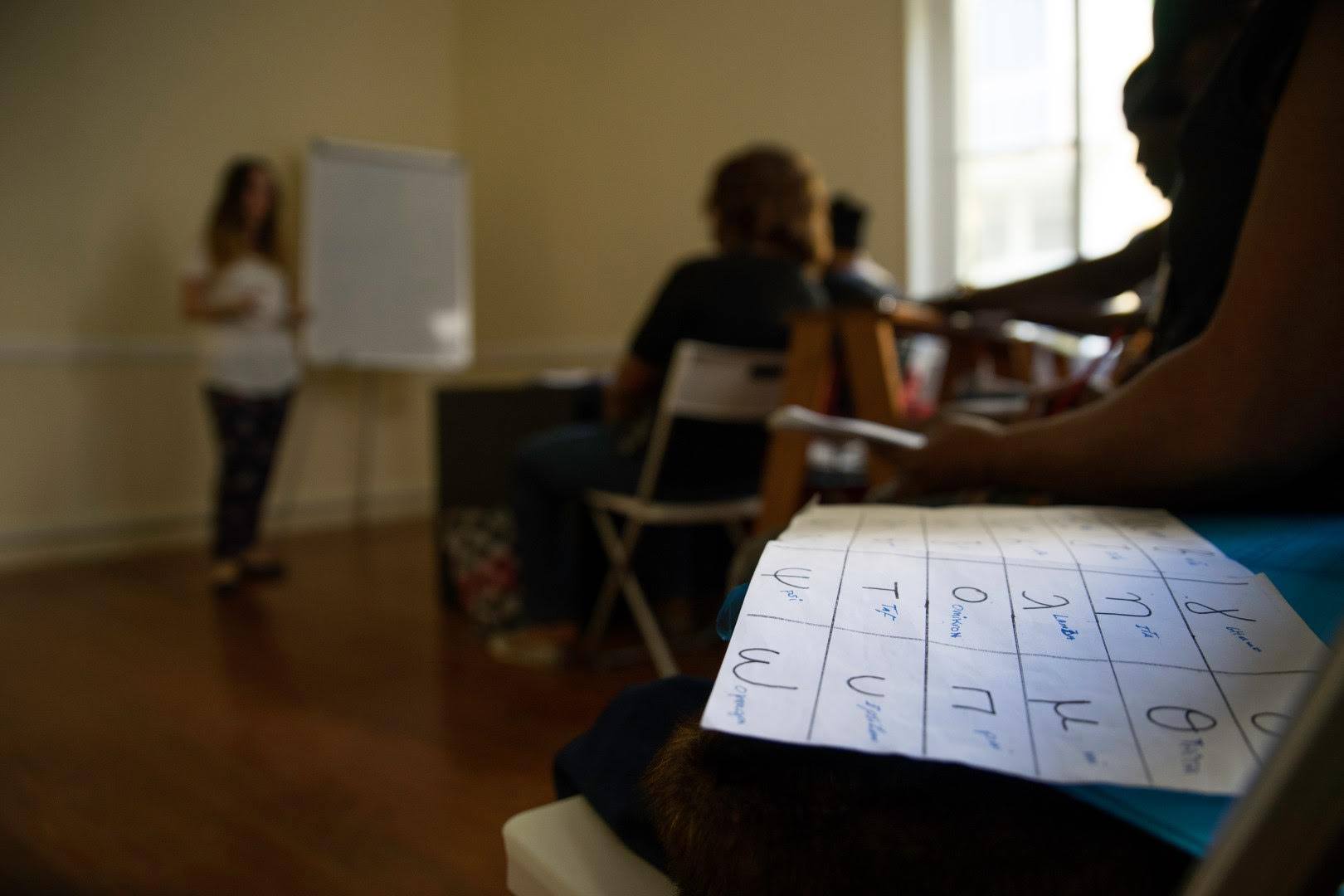 Σάββατο 27 Ιουνίου 2015 09:00 π.μ. Αίθουσα: ΙΚ (2ος όροφος, κτίριο Παπαστράτος) Παραλιακό Συγκρότημα Πανεπιστημίου Θεσσαλίας Βόλος